Our Council 	Narromine Shire Council covers an area of 5264 km2 and has a population of approximately 6444 in the rural townships of Narromine, Trangie and Tomingley and the surrounding rural areas. Narromine is located 40km from the regional city of Dubbo.The identities and values of Narromine Shire have been shaped by the culture of the Wiradjuri People, early farmers and by our strong aviation and sporting history. Today, the Shire has a significant farming based industry that contributes nationally.Our ValuesThis position requires commitment to the Council’s values and behaviours being accountability; pride; teamwork; creativity and innovation; trust and respect; and communication. Primary purpose of the positionThe position sits in the General Managers department and has high visibility and contact with internal and external customers and members of the public.  The position carries out a variety of statutory functions of Council in accordance with relevant legislation and Council policy.The position directly manages Council’s planning functions including Strategic or forward land use planning tasks, development assessments and interpretation of relevant environmental laws relating to these tasks. The position also supervises Council’s Trainee Planner.The Executive Manager Planning is responsible for delivering programmed strategies and actions in Council’s Delivery and Operational Plan in relation to planning matters. Key challengesManage and carry out the planning functions of Council in line with Council’s directive through the Community Strategic Plan and Delivery Programme and Operational Plan. Prepare reports and other documentation for Council meetings, committees of Council, statutory authorities and other relevant agencies as requiredManage and mentor Council’s Planning Trainee imparting knowledge and advice to ensure a successful traineeship. Key internal relationshipsDelegations of Authority•	Authorise expenditure within designated budget up to approved levelBudget (operating and capital expenditure)$250,000Essential requirementsBachelor Degree in Town Planning or related areaKnowledge and skills in the assessment of development applications and strategic planningHigh level of communication skills; both verbal and writtenProficient computer and IT skills, including MS OfficeHigh level of customer service skillsDemonstrated ability in problem solvingDemonstrated ability of actively working in and being part of a team environmentAbility to work autonomously on a range of simultaneous tasks with superior organisational skills and as a part of a multidisciplinary teamClass C Drivers LicenceSpecial ConditionsThis position may be required to attend Council/Committee meetings after hours.AcknowledgementI have read and understood the contents of this position description and accept the following:This position description is not to be considered as a complete list of responsibilities and that other duties may be required consistent with my grade/classification from time to time.My position is dynamic and that continuing development, change and improvement of processes, practices, knowledge, skills, values and behaviours is expected by Narromine Shire Council.My position will develop over time and this position description will facilitate this development as a ‘living document’ that I will actively invest in.____________________________________			_______________________Signed							DateEmployee____________________________________			_______________________Signed							DateSupervisorCapabilities for the roleBelow is the full list of capabilities and the level required for this position. The capabilities in bold are the focus capabilities for this position. Refer to the next section for further information about the focus capabilitiesFocus capabilitiesThe focus capabilities for the position are those judged to be most important at the time of recruiting to the position. That is, the ones that must be met at least at satisfactory level for a candidate to be suitable for appointment.Position Description Executive Manager Planning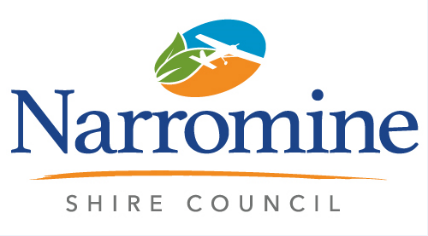 DepartmentGeneral Managers DepartmentReports toGeneral ManagerLocation NarromineGradeGrade 17No. Of Direct reports1Date of approval October 2019Functional AreaKey AccountabilitiesGeneral ManagerManage and carry out strategic planning functions of Council in line with Council’s directive through the Community Strategic Plan and Delivery Programme and Operational Plan.  Provide timely and sound advice on planning issues Provide effective and efficient management of Council’s planning functionsPrepare reports and other documentation for Council meetings, committees of Council, statutory authorities and other relevant agencies as requiredInitiate and chair pre-lodgement and planning focus meetings with applicants as required and as specified in Council policy and procedureAssess development applications in line with the statutory requirements of relevant legislation including the EPAA, Roads Act, Conveyancing Act, Manage (and where necessary prepare) development application assessment reports for signing off by the GMAssess and Sign off on Section 149 Planning CertificatesManage the collation of the Planning sections records of inspections, approvals and related information to comply with Council and legislative requirementsManage and deal with complaints received by the Planning section and where required, submit a report to the GM with recommended actionsMaintain knowledge of relevant legislation and other matters relevant to the performance of the positionPrepare reports for and assess Planning Proposals initiated by either Council or private persons and liaise with the Department of Planning on issues related to LEP amendmentsReview strategic land use plans as needed and where required by law.Manage Council’s Heritage functionsLeadership and relationshipsProvide strong leadership to lead and manage changeFoster a culture that values its people, and encourages and supports customer focus, integrity and one team.Lead in a professional and ethical manner, promoting Councils Values and BehavioursWhoWhy	InternalGeneral ManagerThe Executive Manager has an effective working relationship with the Director and is communicative to them in relation to all aspects of their role. CouncilThe Executive Manager Planning will provide reports and information Trainee PlannerThe Executive Manager Planning will supervise and mentor the Trainee Planner to ensure exposure and leaning to planning tasks in the LG environment. ExternalGovernment AgenciesThe Executive Manager has professional relationships with those government agencies necessary for the work of Council.  Local Government Capability FrameworkLocal Government Capability FrameworkLocal Government Capability FrameworkCapability GroupCapability NameLevel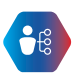 Personal attributesManage SelfAdvancedPersonal attributesDisplay Resilience and AdaptabilityAdvancedPersonal attributesAct with IntegrityAdvancedPersonal attributesDemonstrate AccountabilityAdvanced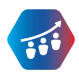 RelationshipsCommunicate and EngageHighly AdvancedRelationshipsCommunity and Customer FocusAdvancedRelationshipsWork CollaborativelyAdeptRelationshipsInfluence and NegotiateAdvanced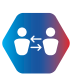 ResultsPlan and PrioritiseAdeptResultsThink and Solve ProblemsHighly AdvancedResultsCreate and InnovateAdeptResultsDeliver ResultsAdvanced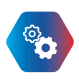 ResourcesFinanceAdeptResourcesAssets and ToolsAdeptResourcesTechnology and InformationAdeptResourcesProcurement and ContractsAdept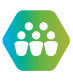 Workforce LeadershipManage and Develop PeopleAdeptWorkforce LeadershipInspire Direction and PurposeAdeptWorkforce LeadershipOptimise Workforce ContributionAdeptWorkforce LeadershipLead and Manage ChangeAdeptLocal Government Capability FrameworkLocal Government Capability FrameworkLocal Government Capability FrameworkGroup and CapabilityLevelBehavioural IndicatorsPersonal Attributes
Demonstrate AccountabilityAdvancedIs prepared to make decisions involving tough choices and weighing of risksAddresses situations before they become crises and identifies measures to avoid recurrenceTakes responsibility for outcomes, including mistakes and failuresCoaches team members to take responsibility for addressing and resolving challenging situationsOversees implementation of safe work practices and the risk management frameworkRelationships
Communicate and EngageHighly AdvancedPuts forward compelling argumentsExplains complex concepts appropriately for diverse audiencesAnticipates and addresses key areas of interest for diverse audiences and adapts style under pressureInvites, actively listens and responds respectfully to questions, comments and suggestionsResults
Think and Solve ProblemsHighly AdvancedQuickly grasps unfamiliar concepts and deals comfortably with complexityDemonstrates deep knowledge and expertise across numerous subject areasCritically analyses information and seeks diverse perspectives to formulate effective responses to policy issuesIdentifies and evaluates broader impacts of proposed policies and solutionsMakes good decisions based on available evidence, observed patterns and evaluation of risks and benefitsResources
Technology and InformationAdeptSelects appropriate technologies for projects and tasksIdentifies ways to leverage the value of technology to achieve outcomesEnsures team understands their obligations to use technology appropriatelyEnsures team understands obligations to comply with records, information and knowledge management requirementsWorkforce Leadership
Manage and Develop PeopleAdeptSeeks to understand the individual strengths, weaknesses, goals and concerns of team membersDefines and communicates roles and responsibilities and sets clear performance standards and goalsCoaches team members to help improve performance and developmentRegularly discusses performance with team members and provides accurate, constructive reviewsIdentifies suitable learning opportunities, including stretch assignments, based on individual needs, interests and goalsAddresses team and individual performance issues, including unsatisfactory performance, in a timely and effective way